Письмо №488 от 17 июня 2021 годаОб участии в курсах повышения квалификации Руководителям ООВ соответствии с письмом ГБУ РД «Центр непрерывного повышения профессионального мастерства педагогических работников» №59/21 от 16.06.2021г. МКУ «Управление образования» Сергокалинского района информирует о том, что продолжается организация учебных занятий по результатам диагностики профессиональных дефицитов учителей в рамках реализации федерального проекта «Современная школа» (ранее федеральный проект «Учитель будущего») национального проекта «Образование».Направляем список учителей для прохождения курсов повышения квалификации.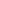 Просим вас проинформировать учителей согласно списку, представленному в приложении к письму и обеспечить их явку на очный формат занятий в строго установленные графиком дату и время. Начало занятий:«ОБЖ» - 21.06.2021г.;При себе необходимо иметь паспорт и защитную маску.Приложение: на 1 л. Начальник МКУ «УО»:                                                                   Х.ИсаеваИсп. Магомедова У.К.Тел.: 8 (903) 482-57-46      Список учителей ОБЖ,приступающих к курсам повышения квалификации (резерв) 21 июня 2021г.Начало занятий в 8:30г. Махачкала, ул. Магомедтагирова 159, 1 этаж№ФамилияИмяОтчествоГород, район (ОО)1АлишейховЗаурЗубайруевичСергокалинский район, МКОУ «Урахинская СОШ»2ГасайниевМухтарКурбановичСергокалинский район, МКОУ «Миглакасимахинская СОШ»